“活力瑜伽 秀出精彩”2024年江西省第四届瑜伽明星秀比赛健康证明表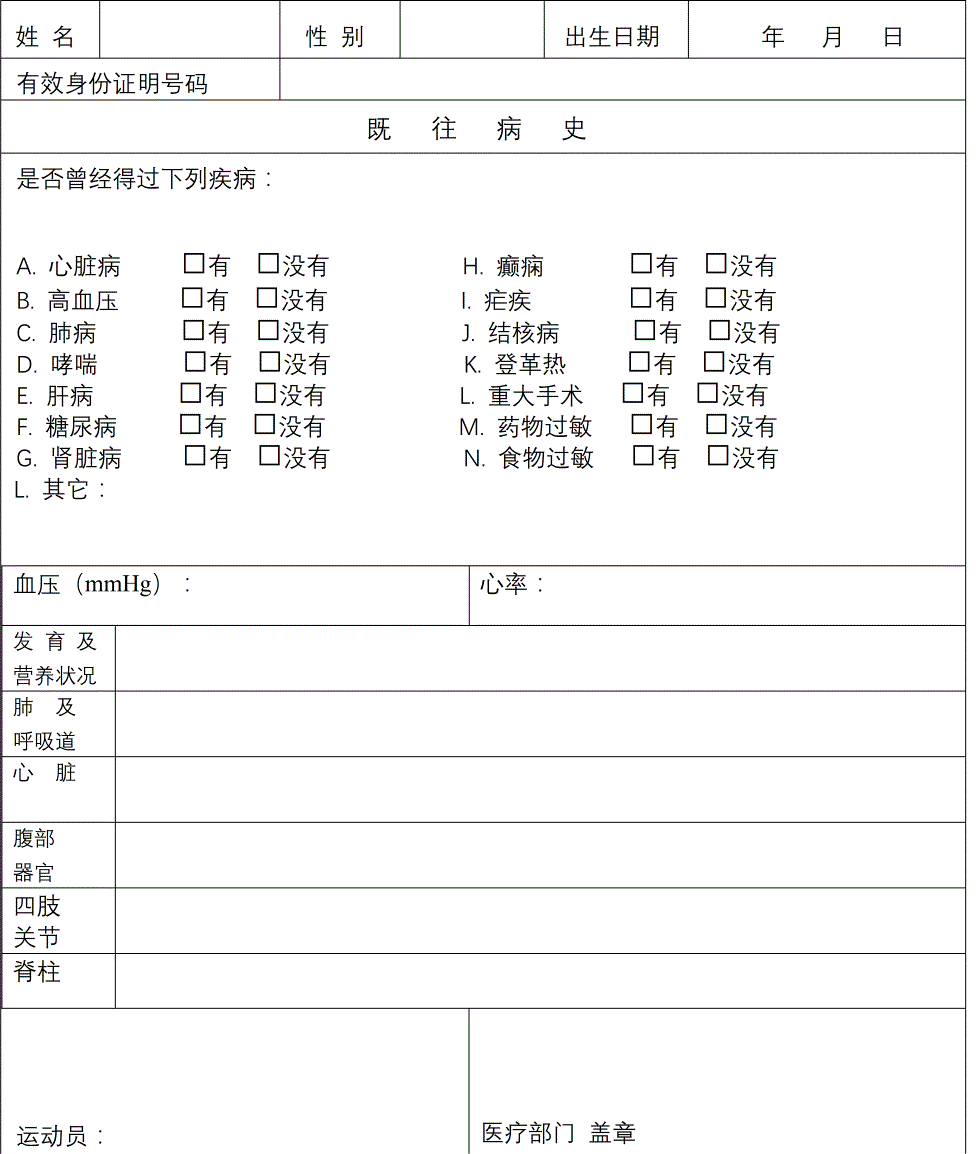 